REQUEST FOR FIRE TRAINING APPROVAL UNDER 326 IAC 4-1 – STATIONARY FACILITYREQUEST FOR FIRE TRAINING APPROVAL UNDER 326 IAC 4-1 – STATIONARY FACILITYREQUEST FOR FIRE TRAINING APPROVAL UNDER 326 IAC 4-1 – STATIONARY FACILITYREQUEST FOR FIRE TRAINING APPROVAL UNDER 326 IAC 4-1 – STATIONARY FACILITYREQUEST FOR FIRE TRAINING APPROVAL UNDER 326 IAC 4-1 – STATIONARY FACILITYINDIANA DEPARTMENT OF ENVIRONMENTAL MANAGEMENTOFFICE OF AIR QUALITY – COMPLIANCE & ENFORCEMENT100 N. Senate AvenueMC 61-50, Room 1003Indianapolis, IN 46204-2251Telephone (317) 233-5672E-mail: burnapprovals@idem.IN.govWebsite: www.in.gov/idem/openburningINDIANA DEPARTMENT OF ENVIRONMENTAL MANAGEMENTOFFICE OF AIR QUALITY – COMPLIANCE & ENFORCEMENT100 N. Senate AvenueMC 61-50, Room 1003Indianapolis, IN 46204-2251Telephone (317) 233-5672E-mail: burnapprovals@idem.IN.govWebsite: www.in.gov/idem/openburningINDIANA DEPARTMENT OF ENVIRONMENTAL MANAGEMENTOFFICE OF AIR QUALITY – COMPLIANCE & ENFORCEMENT100 N. Senate AvenueMC 61-50, Room 1003Indianapolis, IN 46204-2251Telephone (317) 233-5672E-mail: burnapprovals@idem.IN.govWebsite: www.in.gov/idem/openburningState Form 55543 (R2 / 1-22)State Form 55543 (R2 / 1-22)State Form 55543 (R2 / 1-22)State Form 55543 (R2 / 1-22)State Form 55543 (R2 / 1-22)INDIANA DEPARTMENT OF ENVIRONMENTAL MANAGEMENTOFFICE OF AIR QUALITY – COMPLIANCE & ENFORCEMENT100 N. Senate AvenueMC 61-50, Room 1003Indianapolis, IN 46204-2251Telephone (317) 233-5672E-mail: burnapprovals@idem.IN.govWebsite: www.in.gov/idem/openburningINDIANA DEPARTMENT OF ENVIRONMENTAL MANAGEMENTOFFICE OF AIR QUALITY – COMPLIANCE & ENFORCEMENT100 N. Senate AvenueMC 61-50, Room 1003Indianapolis, IN 46204-2251Telephone (317) 233-5672E-mail: burnapprovals@idem.IN.govWebsite: www.in.gov/idem/openburningINDIANA DEPARTMENT OF ENVIRONMENTAL MANAGEMENTOFFICE OF AIR QUALITY – COMPLIANCE & ENFORCEMENT100 N. Senate AvenueMC 61-50, Room 1003Indianapolis, IN 46204-2251Telephone (317) 233-5672E-mail: burnapprovals@idem.IN.govWebsite: www.in.gov/idem/openburningINDIANA DEPARTMENT OF ENVIRONMENTAL MANAGEMENTOFFICE OF AIR QUALITY – COMPLIANCE & ENFORCEMENT100 N. Senate AvenueMC 61-50, Room 1003Indianapolis, IN 46204-2251Telephone (317) 233-5672E-mail: burnapprovals@idem.IN.govWebsite: www.in.gov/idem/openburningINDIANA DEPARTMENT OF ENVIRONMENTAL MANAGEMENTOFFICE OF AIR QUALITY – COMPLIANCE & ENFORCEMENT100 N. Senate AvenueMC 61-50, Room 1003Indianapolis, IN 46204-2251Telephone (317) 233-5672E-mail: burnapprovals@idem.IN.govWebsite: www.in.gov/idem/openburningINDIANA DEPARTMENT OF ENVIRONMENTAL MANAGEMENTOFFICE OF AIR QUALITY – COMPLIANCE & ENFORCEMENT100 N. Senate AvenueMC 61-50, Room 1003Indianapolis, IN 46204-2251Telephone (317) 233-5672E-mail: burnapprovals@idem.IN.govWebsite: www.in.gov/idem/openburningINDIANA DEPARTMENT OF ENVIRONMENTAL MANAGEMENTOFFICE OF AIR QUALITY – COMPLIANCE & ENFORCEMENT100 N. Senate AvenueMC 61-50, Room 1003Indianapolis, IN 46204-2251Telephone (317) 233-5672E-mail: burnapprovals@idem.IN.govWebsite: www.in.gov/idem/openburningINDIANA DEPARTMENT OF ENVIRONMENTAL MANAGEMENTOFFICE OF AIR QUALITY – COMPLIANCE & ENFORCEMENT100 N. Senate AvenueMC 61-50, Room 1003Indianapolis, IN 46204-2251Telephone (317) 233-5672E-mail: burnapprovals@idem.IN.govWebsite: www.in.gov/idem/openburningINDIANA DEPARTMENT OF ENVIRONMENTAL MANAGEMENTOFFICE OF AIR QUALITY – COMPLIANCE & ENFORCEMENT100 N. Senate AvenueMC 61-50, Room 1003Indianapolis, IN 46204-2251Telephone (317) 233-5672E-mail: burnapprovals@idem.IN.govWebsite: www.in.gov/idem/openburningNOTES:This form is used to request an approval to conduct live fire training at a stationary facility, in accordance with 326 IAC 4-1. Complete and return this form, along with the Identification of Potentially Affected Persons (State Form 49635) form, to the Office of Air Quality email address provided in the upper right-hand corner.In case of questions, call (317) 233-5672 or e-mail burnapprovals@idem.IN.gov.NOTES:This form is used to request an approval to conduct live fire training at a stationary facility, in accordance with 326 IAC 4-1. Complete and return this form, along with the Identification of Potentially Affected Persons (State Form 49635) form, to the Office of Air Quality email address provided in the upper right-hand corner.In case of questions, call (317) 233-5672 or e-mail burnapprovals@idem.IN.gov.NOTES:This form is used to request an approval to conduct live fire training at a stationary facility, in accordance with 326 IAC 4-1. Complete and return this form, along with the Identification of Potentially Affected Persons (State Form 49635) form, to the Office of Air Quality email address provided in the upper right-hand corner.In case of questions, call (317) 233-5672 or e-mail burnapprovals@idem.IN.gov.NOTES:This form is used to request an approval to conduct live fire training at a stationary facility, in accordance with 326 IAC 4-1. Complete and return this form, along with the Identification of Potentially Affected Persons (State Form 49635) form, to the Office of Air Quality email address provided in the upper right-hand corner.In case of questions, call (317) 233-5672 or e-mail burnapprovals@idem.IN.gov.NOTES:This form is used to request an approval to conduct live fire training at a stationary facility, in accordance with 326 IAC 4-1. Complete and return this form, along with the Identification of Potentially Affected Persons (State Form 49635) form, to the Office of Air Quality email address provided in the upper right-hand corner.In case of questions, call (317) 233-5672 or e-mail burnapprovals@idem.IN.gov.NOTES:This form is used to request an approval to conduct live fire training at a stationary facility, in accordance with 326 IAC 4-1. Complete and return this form, along with the Identification of Potentially Affected Persons (State Form 49635) form, to the Office of Air Quality email address provided in the upper right-hand corner.In case of questions, call (317) 233-5672 or e-mail burnapprovals@idem.IN.gov.NOTES:This form is used to request an approval to conduct live fire training at a stationary facility, in accordance with 326 IAC 4-1. Complete and return this form, along with the Identification of Potentially Affected Persons (State Form 49635) form, to the Office of Air Quality email address provided in the upper right-hand corner.In case of questions, call (317) 233-5672 or e-mail burnapprovals@idem.IN.gov.NOTES:This form is used to request an approval to conduct live fire training at a stationary facility, in accordance with 326 IAC 4-1. Complete and return this form, along with the Identification of Potentially Affected Persons (State Form 49635) form, to the Office of Air Quality email address provided in the upper right-hand corner.In case of questions, call (317) 233-5672 or e-mail burnapprovals@idem.IN.gov.INDIANA DEPARTMENT OF ENVIRONMENTAL MANAGEMENTOFFICE OF AIR QUALITY – COMPLIANCE & ENFORCEMENT100 N. Senate AvenueMC 61-50, Room 1003Indianapolis, IN 46204-2251Telephone (317) 233-5672E-mail: burnapprovals@idem.IN.govWebsite: www.in.gov/idem/openburningINDIANA DEPARTMENT OF ENVIRONMENTAL MANAGEMENTOFFICE OF AIR QUALITY – COMPLIANCE & ENFORCEMENT100 N. Senate AvenueMC 61-50, Room 1003Indianapolis, IN 46204-2251Telephone (317) 233-5672E-mail: burnapprovals@idem.IN.govWebsite: www.in.gov/idem/openburningINDIANA DEPARTMENT OF ENVIRONMENTAL MANAGEMENTOFFICE OF AIR QUALITY – COMPLIANCE & ENFORCEMENT100 N. Senate AvenueMC 61-50, Room 1003Indianapolis, IN 46204-2251Telephone (317) 233-5672E-mail: burnapprovals@idem.IN.govWebsite: www.in.gov/idem/openburningNOTES:This form is used to request an approval to conduct live fire training at a stationary facility, in accordance with 326 IAC 4-1. Complete and return this form, along with the Identification of Potentially Affected Persons (State Form 49635) form, to the Office of Air Quality email address provided in the upper right-hand corner.In case of questions, call (317) 233-5672 or e-mail burnapprovals@idem.IN.gov.NOTES:This form is used to request an approval to conduct live fire training at a stationary facility, in accordance with 326 IAC 4-1. Complete and return this form, along with the Identification of Potentially Affected Persons (State Form 49635) form, to the Office of Air Quality email address provided in the upper right-hand corner.In case of questions, call (317) 233-5672 or e-mail burnapprovals@idem.IN.gov.NOTES:This form is used to request an approval to conduct live fire training at a stationary facility, in accordance with 326 IAC 4-1. Complete and return this form, along with the Identification of Potentially Affected Persons (State Form 49635) form, to the Office of Air Quality email address provided in the upper right-hand corner.In case of questions, call (317) 233-5672 or e-mail burnapprovals@idem.IN.gov.NOTES:This form is used to request an approval to conduct live fire training at a stationary facility, in accordance with 326 IAC 4-1. Complete and return this form, along with the Identification of Potentially Affected Persons (State Form 49635) form, to the Office of Air Quality email address provided in the upper right-hand corner.In case of questions, call (317) 233-5672 or e-mail burnapprovals@idem.IN.gov.NOTES:This form is used to request an approval to conduct live fire training at a stationary facility, in accordance with 326 IAC 4-1. Complete and return this form, along with the Identification of Potentially Affected Persons (State Form 49635) form, to the Office of Air Quality email address provided in the upper right-hand corner.In case of questions, call (317) 233-5672 or e-mail burnapprovals@idem.IN.gov.NOTES:This form is used to request an approval to conduct live fire training at a stationary facility, in accordance with 326 IAC 4-1. Complete and return this form, along with the Identification of Potentially Affected Persons (State Form 49635) form, to the Office of Air Quality email address provided in the upper right-hand corner.In case of questions, call (317) 233-5672 or e-mail burnapprovals@idem.IN.gov.NOTES:This form is used to request an approval to conduct live fire training at a stationary facility, in accordance with 326 IAC 4-1. Complete and return this form, along with the Identification of Potentially Affected Persons (State Form 49635) form, to the Office of Air Quality email address provided in the upper right-hand corner.In case of questions, call (317) 233-5672 or e-mail burnapprovals@idem.IN.gov.NOTES:This form is used to request an approval to conduct live fire training at a stationary facility, in accordance with 326 IAC 4-1. Complete and return this form, along with the Identification of Potentially Affected Persons (State Form 49635) form, to the Office of Air Quality email address provided in the upper right-hand corner.In case of questions, call (317) 233-5672 or e-mail burnapprovals@idem.IN.gov.NOTES:This form is used to request an approval to conduct live fire training at a stationary facility, in accordance with 326 IAC 4-1. Complete and return this form, along with the Identification of Potentially Affected Persons (State Form 49635) form, to the Office of Air Quality email address provided in the upper right-hand corner.In case of questions, call (317) 233-5672 or e-mail burnapprovals@idem.IN.gov.NOTES:This form is used to request an approval to conduct live fire training at a stationary facility, in accordance with 326 IAC 4-1. Complete and return this form, along with the Identification of Potentially Affected Persons (State Form 49635) form, to the Office of Air Quality email address provided in the upper right-hand corner.In case of questions, call (317) 233-5672 or e-mail burnapprovals@idem.IN.gov.NOTES:This form is used to request an approval to conduct live fire training at a stationary facility, in accordance with 326 IAC 4-1. Complete and return this form, along with the Identification of Potentially Affected Persons (State Form 49635) form, to the Office of Air Quality email address provided in the upper right-hand corner.In case of questions, call (317) 233-5672 or e-mail burnapprovals@idem.IN.gov.NOTES:This form is used to request an approval to conduct live fire training at a stationary facility, in accordance with 326 IAC 4-1. Complete and return this form, along with the Identification of Potentially Affected Persons (State Form 49635) form, to the Office of Air Quality email address provided in the upper right-hand corner.In case of questions, call (317) 233-5672 or e-mail burnapprovals@idem.IN.gov.NOTES:This form is used to request an approval to conduct live fire training at a stationary facility, in accordance with 326 IAC 4-1. Complete and return this form, along with the Identification of Potentially Affected Persons (State Form 49635) form, to the Office of Air Quality email address provided in the upper right-hand corner.In case of questions, call (317) 233-5672 or e-mail burnapprovals@idem.IN.gov.NOTES:This form is used to request an approval to conduct live fire training at a stationary facility, in accordance with 326 IAC 4-1. Complete and return this form, along with the Identification of Potentially Affected Persons (State Form 49635) form, to the Office of Air Quality email address provided in the upper right-hand corner.In case of questions, call (317) 233-5672 or e-mail burnapprovals@idem.IN.gov.NOTES:This form is used to request an approval to conduct live fire training at a stationary facility, in accordance with 326 IAC 4-1. Complete and return this form, along with the Identification of Potentially Affected Persons (State Form 49635) form, to the Office of Air Quality email address provided in the upper right-hand corner.In case of questions, call (317) 233-5672 or e-mail burnapprovals@idem.IN.gov.NOTES:This form is used to request an approval to conduct live fire training at a stationary facility, in accordance with 326 IAC 4-1. Complete and return this form, along with the Identification of Potentially Affected Persons (State Form 49635) form, to the Office of Air Quality email address provided in the upper right-hand corner.In case of questions, call (317) 233-5672 or e-mail burnapprovals@idem.IN.gov.FOR OFFICE USE ONLYFOR OFFICE USE ONLYFOR OFFICE USE ONLYNOTES:This form is used to request an approval to conduct live fire training at a stationary facility, in accordance with 326 IAC 4-1. Complete and return this form, along with the Identification of Potentially Affected Persons (State Form 49635) form, to the Office of Air Quality email address provided in the upper right-hand corner.In case of questions, call (317) 233-5672 or e-mail burnapprovals@idem.IN.gov.NOTES:This form is used to request an approval to conduct live fire training at a stationary facility, in accordance with 326 IAC 4-1. Complete and return this form, along with the Identification of Potentially Affected Persons (State Form 49635) form, to the Office of Air Quality email address provided in the upper right-hand corner.In case of questions, call (317) 233-5672 or e-mail burnapprovals@idem.IN.gov.NOTES:This form is used to request an approval to conduct live fire training at a stationary facility, in accordance with 326 IAC 4-1. Complete and return this form, along with the Identification of Potentially Affected Persons (State Form 49635) form, to the Office of Air Quality email address provided in the upper right-hand corner.In case of questions, call (317) 233-5672 or e-mail burnapprovals@idem.IN.gov.NOTES:This form is used to request an approval to conduct live fire training at a stationary facility, in accordance with 326 IAC 4-1. Complete and return this form, along with the Identification of Potentially Affected Persons (State Form 49635) form, to the Office of Air Quality email address provided in the upper right-hand corner.In case of questions, call (317) 233-5672 or e-mail burnapprovals@idem.IN.gov.NOTES:This form is used to request an approval to conduct live fire training at a stationary facility, in accordance with 326 IAC 4-1. Complete and return this form, along with the Identification of Potentially Affected Persons (State Form 49635) form, to the Office of Air Quality email address provided in the upper right-hand corner.In case of questions, call (317) 233-5672 or e-mail burnapprovals@idem.IN.gov.NOTES:This form is used to request an approval to conduct live fire training at a stationary facility, in accordance with 326 IAC 4-1. Complete and return this form, along with the Identification of Potentially Affected Persons (State Form 49635) form, to the Office of Air Quality email address provided in the upper right-hand corner.In case of questions, call (317) 233-5672 or e-mail burnapprovals@idem.IN.gov.NOTES:This form is used to request an approval to conduct live fire training at a stationary facility, in accordance with 326 IAC 4-1. Complete and return this form, along with the Identification of Potentially Affected Persons (State Form 49635) form, to the Office of Air Quality email address provided in the upper right-hand corner.In case of questions, call (317) 233-5672 or e-mail burnapprovals@idem.IN.gov.NOTES:This form is used to request an approval to conduct live fire training at a stationary facility, in accordance with 326 IAC 4-1. Complete and return this form, along with the Identification of Potentially Affected Persons (State Form 49635) form, to the Office of Air Quality email address provided in the upper right-hand corner.In case of questions, call (317) 233-5672 or e-mail burnapprovals@idem.IN.gov.APPROVAL ID NUMBERAPPROVAL ID NUMBERASSIGNED TONOTES:This form is used to request an approval to conduct live fire training at a stationary facility, in accordance with 326 IAC 4-1. Complete and return this form, along with the Identification of Potentially Affected Persons (State Form 49635) form, to the Office of Air Quality email address provided in the upper right-hand corner.In case of questions, call (317) 233-5672 or e-mail burnapprovals@idem.IN.gov.NOTES:This form is used to request an approval to conduct live fire training at a stationary facility, in accordance with 326 IAC 4-1. Complete and return this form, along with the Identification of Potentially Affected Persons (State Form 49635) form, to the Office of Air Quality email address provided in the upper right-hand corner.In case of questions, call (317) 233-5672 or e-mail burnapprovals@idem.IN.gov.NOTES:This form is used to request an approval to conduct live fire training at a stationary facility, in accordance with 326 IAC 4-1. Complete and return this form, along with the Identification of Potentially Affected Persons (State Form 49635) form, to the Office of Air Quality email address provided in the upper right-hand corner.In case of questions, call (317) 233-5672 or e-mail burnapprovals@idem.IN.gov.NOTES:This form is used to request an approval to conduct live fire training at a stationary facility, in accordance with 326 IAC 4-1. Complete and return this form, along with the Identification of Potentially Affected Persons (State Form 49635) form, to the Office of Air Quality email address provided in the upper right-hand corner.In case of questions, call (317) 233-5672 or e-mail burnapprovals@idem.IN.gov.NOTES:This form is used to request an approval to conduct live fire training at a stationary facility, in accordance with 326 IAC 4-1. Complete and return this form, along with the Identification of Potentially Affected Persons (State Form 49635) form, to the Office of Air Quality email address provided in the upper right-hand corner.In case of questions, call (317) 233-5672 or e-mail burnapprovals@idem.IN.gov.NOTES:This form is used to request an approval to conduct live fire training at a stationary facility, in accordance with 326 IAC 4-1. Complete and return this form, along with the Identification of Potentially Affected Persons (State Form 49635) form, to the Office of Air Quality email address provided in the upper right-hand corner.In case of questions, call (317) 233-5672 or e-mail burnapprovals@idem.IN.gov.NOTES:This form is used to request an approval to conduct live fire training at a stationary facility, in accordance with 326 IAC 4-1. Complete and return this form, along with the Identification of Potentially Affected Persons (State Form 49635) form, to the Office of Air Quality email address provided in the upper right-hand corner.In case of questions, call (317) 233-5672 or e-mail burnapprovals@idem.IN.gov.NOTES:This form is used to request an approval to conduct live fire training at a stationary facility, in accordance with 326 IAC 4-1. Complete and return this form, along with the Identification of Potentially Affected Persons (State Form 49635) form, to the Office of Air Quality email address provided in the upper right-hand corner.In case of questions, call (317) 233-5672 or e-mail burnapprovals@idem.IN.gov.INSTRUCTIONSINSTRUCTIONSINSTRUCTIONSINSTRUCTIONSINSTRUCTIONSINSTRUCTIONSINSTRUCTIONSINSTRUCTIONSINSTRUCTIONSINSTRUCTIONSINSTRUCTIONS►Part A requires contact information of the responsible party conducting the fire training. Part B requires information on the physical location of the stationary fire training facility and training information. If required, include a mitigation statement describing steps that will be taken to ensure the identified item(s)/area(s) are protected from adverse impacts from smoke and fire during trainings. Part C requires the duration of the open burning approval being requested. Part D requires information on the fuel type(s) and amount(s) to be used during each training evolution. Part E is a checklist of supporting documentation to be included with the approval request. Once completed, sign and date this form in Part F and submit it, along with the signed “Identification of Potentially Affected Persons” (State Form 49635), at least sixty (60) days prior to the projected training start date to burnapprovals@idem.IN.gov.►Part A requires contact information of the responsible party conducting the fire training. Part B requires information on the physical location of the stationary fire training facility and training information. If required, include a mitigation statement describing steps that will be taken to ensure the identified item(s)/area(s) are protected from adverse impacts from smoke and fire during trainings. Part C requires the duration of the open burning approval being requested. Part D requires information on the fuel type(s) and amount(s) to be used during each training evolution. Part E is a checklist of supporting documentation to be included with the approval request. Once completed, sign and date this form in Part F and submit it, along with the signed “Identification of Potentially Affected Persons” (State Form 49635), at least sixty (60) days prior to the projected training start date to burnapprovals@idem.IN.gov.►Part A requires contact information of the responsible party conducting the fire training. Part B requires information on the physical location of the stationary fire training facility and training information. If required, include a mitigation statement describing steps that will be taken to ensure the identified item(s)/area(s) are protected from adverse impacts from smoke and fire during trainings. Part C requires the duration of the open burning approval being requested. Part D requires information on the fuel type(s) and amount(s) to be used during each training evolution. Part E is a checklist of supporting documentation to be included with the approval request. Once completed, sign and date this form in Part F and submit it, along with the signed “Identification of Potentially Affected Persons” (State Form 49635), at least sixty (60) days prior to the projected training start date to burnapprovals@idem.IN.gov.►Part A requires contact information of the responsible party conducting the fire training. Part B requires information on the physical location of the stationary fire training facility and training information. If required, include a mitigation statement describing steps that will be taken to ensure the identified item(s)/area(s) are protected from adverse impacts from smoke and fire during trainings. Part C requires the duration of the open burning approval being requested. Part D requires information on the fuel type(s) and amount(s) to be used during each training evolution. Part E is a checklist of supporting documentation to be included with the approval request. Once completed, sign and date this form in Part F and submit it, along with the signed “Identification of Potentially Affected Persons” (State Form 49635), at least sixty (60) days prior to the projected training start date to burnapprovals@idem.IN.gov.►Part A requires contact information of the responsible party conducting the fire training. Part B requires information on the physical location of the stationary fire training facility and training information. If required, include a mitigation statement describing steps that will be taken to ensure the identified item(s)/area(s) are protected from adverse impacts from smoke and fire during trainings. Part C requires the duration of the open burning approval being requested. Part D requires information on the fuel type(s) and amount(s) to be used during each training evolution. Part E is a checklist of supporting documentation to be included with the approval request. Once completed, sign and date this form in Part F and submit it, along with the signed “Identification of Potentially Affected Persons” (State Form 49635), at least sixty (60) days prior to the projected training start date to burnapprovals@idem.IN.gov.►Part A requires contact information of the responsible party conducting the fire training. Part B requires information on the physical location of the stationary fire training facility and training information. If required, include a mitigation statement describing steps that will be taken to ensure the identified item(s)/area(s) are protected from adverse impacts from smoke and fire during trainings. Part C requires the duration of the open burning approval being requested. Part D requires information on the fuel type(s) and amount(s) to be used during each training evolution. Part E is a checklist of supporting documentation to be included with the approval request. Once completed, sign and date this form in Part F and submit it, along with the signed “Identification of Potentially Affected Persons” (State Form 49635), at least sixty (60) days prior to the projected training start date to burnapprovals@idem.IN.gov.►Part A requires contact information of the responsible party conducting the fire training. Part B requires information on the physical location of the stationary fire training facility and training information. If required, include a mitigation statement describing steps that will be taken to ensure the identified item(s)/area(s) are protected from adverse impacts from smoke and fire during trainings. Part C requires the duration of the open burning approval being requested. Part D requires information on the fuel type(s) and amount(s) to be used during each training evolution. Part E is a checklist of supporting documentation to be included with the approval request. Once completed, sign and date this form in Part F and submit it, along with the signed “Identification of Potentially Affected Persons” (State Form 49635), at least sixty (60) days prior to the projected training start date to burnapprovals@idem.IN.gov.►Part A requires contact information of the responsible party conducting the fire training. Part B requires information on the physical location of the stationary fire training facility and training information. If required, include a mitigation statement describing steps that will be taken to ensure the identified item(s)/area(s) are protected from adverse impacts from smoke and fire during trainings. Part C requires the duration of the open burning approval being requested. Part D requires information on the fuel type(s) and amount(s) to be used during each training evolution. Part E is a checklist of supporting documentation to be included with the approval request. Once completed, sign and date this form in Part F and submit it, along with the signed “Identification of Potentially Affected Persons” (State Form 49635), at least sixty (60) days prior to the projected training start date to burnapprovals@idem.IN.gov.►Part A requires contact information of the responsible party conducting the fire training. Part B requires information on the physical location of the stationary fire training facility and training information. If required, include a mitigation statement describing steps that will be taken to ensure the identified item(s)/area(s) are protected from adverse impacts from smoke and fire during trainings. Part C requires the duration of the open burning approval being requested. Part D requires information on the fuel type(s) and amount(s) to be used during each training evolution. Part E is a checklist of supporting documentation to be included with the approval request. Once completed, sign and date this form in Part F and submit it, along with the signed “Identification of Potentially Affected Persons” (State Form 49635), at least sixty (60) days prior to the projected training start date to burnapprovals@idem.IN.gov.►Part A requires contact information of the responsible party conducting the fire training. Part B requires information on the physical location of the stationary fire training facility and training information. If required, include a mitigation statement describing steps that will be taken to ensure the identified item(s)/area(s) are protected from adverse impacts from smoke and fire during trainings. Part C requires the duration of the open burning approval being requested. Part D requires information on the fuel type(s) and amount(s) to be used during each training evolution. Part E is a checklist of supporting documentation to be included with the approval request. Once completed, sign and date this form in Part F and submit it, along with the signed “Identification of Potentially Affected Persons” (State Form 49635), at least sixty (60) days prior to the projected training start date to burnapprovals@idem.IN.gov.►Part A requires contact information of the responsible party conducting the fire training. Part B requires information on the physical location of the stationary fire training facility and training information. If required, include a mitigation statement describing steps that will be taken to ensure the identified item(s)/area(s) are protected from adverse impacts from smoke and fire during trainings. Part C requires the duration of the open burning approval being requested. Part D requires information on the fuel type(s) and amount(s) to be used during each training evolution. Part E is a checklist of supporting documentation to be included with the approval request. Once completed, sign and date this form in Part F and submit it, along with the signed “Identification of Potentially Affected Persons” (State Form 49635), at least sixty (60) days prior to the projected training start date to burnapprovals@idem.IN.gov.PART A: RESPONSIBLE PARTY CONDUCTING FIRE TRAININGPART A: RESPONSIBLE PARTY CONDUCTING FIRE TRAININGPART A: RESPONSIBLE PARTY CONDUCTING FIRE TRAININGPART A: RESPONSIBLE PARTY CONDUCTING FIRE TRAININGPART A: RESPONSIBLE PARTY CONDUCTING FIRE TRAININGPART A: RESPONSIBLE PARTY CONDUCTING FIRE TRAININGPART A: RESPONSIBLE PARTY CONDUCTING FIRE TRAININGPART A: RESPONSIBLE PARTY CONDUCTING FIRE TRAININGPART A: RESPONSIBLE PARTY CONDUCTING FIRE TRAININGPART A: RESPONSIBLE PARTY CONDUCTING FIRE TRAININGPART A: RESPONSIBLE PARTY CONDUCTING FIRE TRAININGName:Name:Name:Title:Title:Title:Title:Title:Title:E-mail Address:E-mail Address:Company Name:Company Name:Company Name:Company Mailing Address:Company Mailing Address:Company Mailing Address:Company Mailing Address:Company Mailing Address:Company Mailing Address:Telephone Number:Telephone Number:PART B: STATIONARY FIRE TRAINING FACILITY LOCATION AND TRAINING INFORMATIONPART B: STATIONARY FIRE TRAINING FACILITY LOCATION AND TRAINING INFORMATIONPART B: STATIONARY FIRE TRAINING FACILITY LOCATION AND TRAINING INFORMATIONPART B: STATIONARY FIRE TRAINING FACILITY LOCATION AND TRAINING INFORMATIONPART B: STATIONARY FIRE TRAINING FACILITY LOCATION AND TRAINING INFORMATIONPART B: STATIONARY FIRE TRAINING FACILITY LOCATION AND TRAINING INFORMATIONPART B: STATIONARY FIRE TRAINING FACILITY LOCATION AND TRAINING INFORMATIONPART B: STATIONARY FIRE TRAINING FACILITY LOCATION AND TRAINING INFORMATIONPART B: STATIONARY FIRE TRAINING FACILITY LOCATION AND TRAINING INFORMATIONPART B: STATIONARY FIRE TRAINING FACILITY LOCATION AND TRAINING INFORMATIONPART B: STATIONARY FIRE TRAINING FACILITY LOCATION AND TRAINING INFORMATIONSite Name:Site Name:Site Name:Site Name:Site Name:Site Name:Site Physical Address/Location:Site Physical Address/Location:Site Physical Address/Location:Site Physical Address/Location:Site Physical Address/Location:County:County:County:County:County:County:Number of Students Per Training Event:Number of Students Per Training Event:Number of Students Per Training Event:Number of Students Per Training Event:Number of Students Per Training Event:Number of Evolutions Conducted Per Training Day:Number of Evolutions Conducted Per Training Day:Number of Evolutions Conducted Per Training Day:Number of Evolutions Conducted Per Training Day:Number of Evolutions Conducted Per Training Day:Number of Evolutions Conducted Per Training Day:Number of Training Days Per Year:Number of Training Days Per Year:Number of Training Days Per Year:Number of Training Days Per Year:Number of Training Days Per Year:The training facility is located within (*mitigation statement required):The training facility is located within (*mitigation statement required):The training facility is located within (*mitigation statement required):The training facility is located within (*mitigation statement required):The training facility is located within (*mitigation statement required):The training facility is located within (*mitigation statement required):Mitigation Statement (if applicable):Mitigation Statement (if applicable):Mitigation Statement (if applicable):Mitigation Statement (if applicable):Mitigation Statement (if applicable):An incorporated areaAn incorporated areaAn incorporated areaAn incorporated area Yes*    No Yes*    No100 feet of a structure100 feet of a structure100 feet of a structure100 feet of a structure Yes*    No Yes*    No100 feet of a power line100 feet of a power line100 feet of a power line100 feet of a power line Yes*    No Yes*    No300 feet of a fuel storage area or pipeline300 feet of a fuel storage area or pipeline300 feet of a fuel storage area or pipeline300 feet of a fuel storage area or pipeline Yes*    No Yes*    No300 feet of a frequently traveled road300 feet of a frequently traveled road300 feet of a frequently traveled road300 feet of a frequently traveled road Yes*    No Yes*    NoName(s) of other fire departments and/or organizations utilizing the training facility:Name(s) of other fire departments and/or organizations utilizing the training facility:Name(s) of other fire departments and/or organizations utilizing the training facility:Name(s) of other fire departments and/or organizations utilizing the training facility:Name(s) of other fire departments and/or organizations utilizing the training facility:Name(s) of other fire departments and/or organizations utilizing the training facility:PART C: BURN APPROVAL DURATIONPART C: BURN APPROVAL DURATIONPART C: BURN APPROVAL DURATIONPART C: BURN APPROVAL DURATIONPART C: BURN APPROVAL DURATIONPART C: BURN APPROVAL DURATIONPART C: BURN APPROVAL DURATIONPART C: BURN APPROVAL DURATIONPART C: BURN APPROVAL DURATIONPART C: BURN APPROVAL DURATIONPART C: BURN APPROVAL DURATIONRequested approval duration (years):Requested approval duration (years):Requested approval duration (years):Requested approval duration (years):Requested approval duration (years): 1     2     3     4     5 1     2     3     4     5 1     2     3     4     5 1     2     3     4     5 1     2     3     4     5 1     2     3     4     5Nighttime training approval requested:Nighttime training approval requested:Nighttime training approval requested:Nighttime training approval requested:Nighttime training approval requested: Yes   No Yes   No Yes   No Yes   No Yes   No Yes   NoNote: An approval cannot be issued for more than one year if the fire training facility is located in Lake, Porter, Clark, or Floyd counties.Note: An approval cannot be issued for more than one year if the fire training facility is located in Lake, Porter, Clark, or Floyd counties.Note: An approval cannot be issued for more than one year if the fire training facility is located in Lake, Porter, Clark, or Floyd counties.Note: An approval cannot be issued for more than one year if the fire training facility is located in Lake, Porter, Clark, or Floyd counties.Note: An approval cannot be issued for more than one year if the fire training facility is located in Lake, Porter, Clark, or Floyd counties.Note: An approval cannot be issued for more than one year if the fire training facility is located in Lake, Porter, Clark, or Floyd counties.Note: An approval cannot be issued for more than one year if the fire training facility is located in Lake, Porter, Clark, or Floyd counties.Note: An approval cannot be issued for more than one year if the fire training facility is located in Lake, Porter, Clark, or Floyd counties.Note: An approval cannot be issued for more than one year if the fire training facility is located in Lake, Porter, Clark, or Floyd counties.Note: An approval cannot be issued for more than one year if the fire training facility is located in Lake, Porter, Clark, or Floyd counties.Note: An approval cannot be issued for more than one year if the fire training facility is located in Lake, Porter, Clark, or Floyd counties.PART D: FUEL USAGE INFORMATIONPART D: FUEL USAGE INFORMATIONPART D: FUEL USAGE INFORMATIONPART D: FUEL USAGE INFORMATIONPART D: FUEL USAGE INFORMATIONPART D: FUEL USAGE INFORMATIONPART D: FUEL USAGE INFORMATIONProvide information on fuel type(s) and amounts used per training evolution for each training structure and / or prop.Provide information on fuel type(s) and amounts used per training evolution for each training structure and / or prop.Provide information on fuel type(s) and amounts used per training evolution for each training structure and / or prop.Provide information on fuel type(s) and amounts used per training evolution for each training structure and / or prop.Provide information on fuel type(s) and amounts used per training evolution for each training structure and / or prop.Provide information on fuel type(s) and amounts used per training evolution for each training structure and / or prop.Provide information on fuel type(s) and amounts used per training evolution for each training structure and / or prop.Live Fire Training Structure/Prop:Fuel Type(s)Fuel Type(s)Fuel Use (Per Evolution)Fuel Use (Per Evolution)Fuel Use (Per Year)Fuel Use (Per Year)  Training Structure (i.e., tower)  Training Structure (i.e., container)  Training Prop:        Training Prop:        Training Prop:        Other:        Other:      PART E: SUPPORTING DOCUMENTATION CHECKLISTPART E: SUPPORTING DOCUMENTATION CHECKLISTPART E: SUPPORTING DOCUMENTATION CHECKLISTPART E: SUPPORTING DOCUMENTATION CHECKLISTPART E: SUPPORTING DOCUMENTATION CHECKLISTPART E: SUPPORTING DOCUMENTATION CHECKLISTPART E: SUPPORTING DOCUMENTATION CHECKLISTThe following supporting documentation should be included as part of the burn approval request, as applicable:The following supporting documentation should be included as part of the burn approval request, as applicable:The following supporting documentation should be included as part of the burn approval request, as applicable:The following supporting documentation should be included as part of the burn approval request, as applicable:The following supporting documentation should be included as part of the burn approval request, as applicable:The following supporting documentation should be included as part of the burn approval request, as applicable:Included:Detailed burn plan (required to be submitted for approvals more than one (1) year in duration)Detailed burn plan (required to be submitted for approvals more than one (1) year in duration)Detailed burn plan (required to be submitted for approvals more than one (1) year in duration)Detailed burn plan (required to be submitted for approvals more than one (1) year in duration)Detailed burn plan (required to be submitted for approvals more than one (1) year in duration)Detailed burn plan (required to be submitted for approvals more than one (1) year in duration) Yes  NoTraining facility site map, with legend, identifying training structures/props, roads, right of ways, and smoke sensitive areasTraining facility site map, with legend, identifying training structures/props, roads, right of ways, and smoke sensitive areasTraining facility site map, with legend, identifying training structures/props, roads, right of ways, and smoke sensitive areasTraining facility site map, with legend, identifying training structures/props, roads, right of ways, and smoke sensitive areasTraining facility site map, with legend, identifying training structures/props, roads, right of ways, and smoke sensitive areasTraining facility site map, with legend, identifying training structures/props, roads, right of ways, and smoke sensitive areas Yes  NoIdentification of Potentially Affected Persons (State Form 49635)Identification of Potentially Affected Persons (State Form 49635)Identification of Potentially Affected Persons (State Form 49635)Identification of Potentially Affected Persons (State Form 49635)Identification of Potentially Affected Persons (State Form 49635)Identification of Potentially Affected Persons (State Form 49635) Yes  NoPART F: SIGNATUREPART F: SIGNATUREPART F: SIGNATUREPART F: SIGNATUREPART F: SIGNATUREPART F: SIGNATUREPART F: SIGNATUREI hereby certify the information above and attached is accurate to the best of my knowledge.I hereby certify the information above and attached is accurate to the best of my knowledge.I hereby certify the information above and attached is accurate to the best of my knowledge.I hereby certify the information above and attached is accurate to the best of my knowledge.I hereby certify the information above and attached is accurate to the best of my knowledge.I hereby certify the information above and attached is accurate to the best of my knowledge.I hereby certify the information above and attached is accurate to the best of my knowledge.Signature:Signature:Title:Title:Company Name:Company Name:Company Name:Printed Name:Printed Name:E-mail Address:E-mail Address:Date:Date:Date: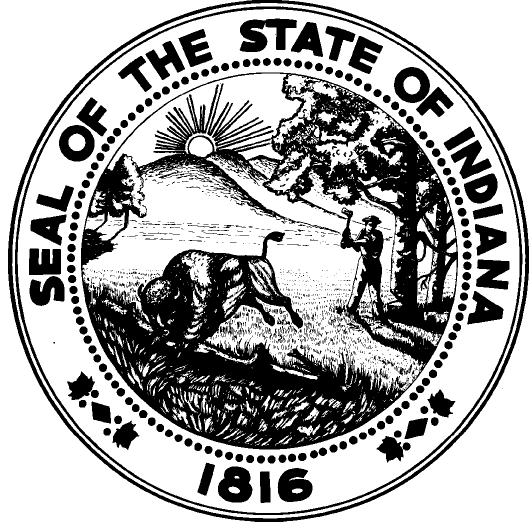 